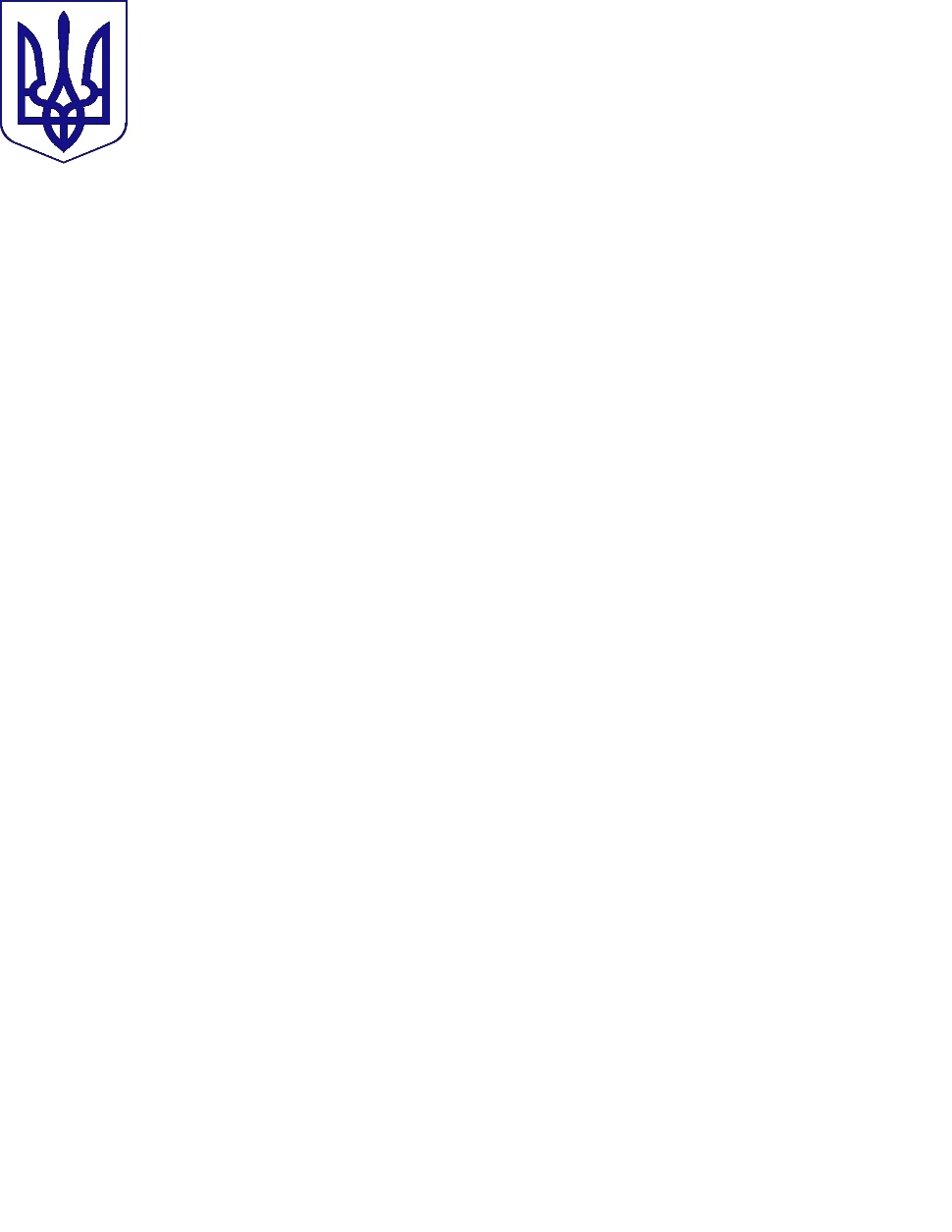 МІНІСТЕРСТВО ОСВІТИ І НАУКИ УКРАЇНИУКРАЇНСЬКИЙ ДЕРЖАВНИЙ ЦЕНТР ПОЗАШКІЛЬНОЇ ОСВІТИ(УДЦПО)Кловський узвіз 8, м. Київ, 01021; т/ф (044) 253-75-25; тел. 253-63-99, 253-01-05 “МТС” +38 (050) 566-89-50; “Київстар” +38 (097) 751-98-81E-mail: udcpoua@gmail.com; estetudcpo@gmail.com ; texnudcpo@gmail.com; mettod2@gmail.com Web-site:http://udcpo.gov.ua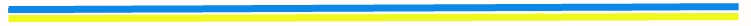 Від  26.01.2023 р. № 01-26Директорам обласних, Київського міського центру, палаців дитячо-юнацької творчості естетичного виховання, державних будинків художньої та технічної творчостіПро проведення Всеукраїнського відкритого фестивалю дитячої та юнацької творчості - до Всесвітнього Дня ЗемліВідповідно до наказу Міністерства освіти і науки України від 28.11.2022 року №1063 «Про затвердження Плану всеукраїнських і міжнародних організаційно-масових заходів з дітьми та учнівською молоддю на 2023 рік                 (за основними напрямами позашкільної освіти)», з 19 по 21 квітня 2023 року у  місті Кропивницькому Українським державним центром позашкільної освіти спільно з комунальним позашкільним навчальним закладом «Кіровоградський обласний центр дитячої та юнацької творчості» буде проведено Всеукраїнський відкритий фестиваль дитячої та юнацької творчості - до Всесвітнього Дня Землі.Фестиваль проводиться у два етапи: І - відбірковий (заочний),                                  ІІ - завершальний (формат проведення буде повідомлено додатково) відповідно до умов проведення (додаток 1). До участі у заході запрошуються вихованці (учні) закладів позашкільної, загальної середньої, професійної (професійно-технічної), вищої освіти, представники учнівського самоврядування, євроклубів, гуртків образотворчого, музичного, хореографічного, інструментального напрямків, інших дитячих творчих та громадських об’єднань віком від 8 до 21 року включно.Для участі у І-му етапі необхідно до 20  березня 2023 року надіслати заявку на участь та матеріали згідно з умовами номінацій. Переможці І-го етапу фестивалю отримують запрошення від оргкомітету на участь у ІІ-му етапі фестивалю.Додаткова інформація за тел.: у місті Кропивницькому (0522) 32-15-81 (контактні особи: (095) 234-64-98 - Долгополова Наталія Костянтинівна, (095) 585-96-18 - Кордонська Лариса Миколаївна), у місті Києві (044) 253-01-05 (контактна особа – Кононенко Ірина Володимирівна).Директор                                                                                              Геннадій ШКУРАІрина Кононенко (044) 253-75-25Додаток до листа УДЦПОвід 26.01.2023 № 01-26Умови проведення Всеукраїнського відкритого фестивалю дитячої та юнацької творчості -до Всесвітнього Дня Землі,на тему: «Земля для нас та для нащадків. Партнерство заради сталого розвитку»                        Мета та завдання Фестивалю1.1. Всеукраїнський відкритий фестиваль дитячої та юнацької творчості - до Всесвітнього Дня Землі (далі – Фестиваль), проводиться з метою привернення уваги учнівської, студентської молоді, суспільства загалом до проблем сучасності та до проблем, які існують у дитячому та молодіжному середовищі.1.2. Основними завданнями Фестивалю є:- популяризація засобами мистецтва серед дітей та молоді колективної, партнерської співпраці, яка сприяє вирішенню різноманітних завдань;   - визначення, спільно з учасниками і гостями Фестивалю, найбільш актуальних питань та цікавих ідей із заданої теми, що заслуговують на популяризацію;- відображення життєвих цінностей через партнерство в мистецтві та громадській діяльності, усвідомлення потенціалу можливостей партнерської співпраці дітьми та молоддю;- формування у дітей та молоді громадянських цінностей та соціальної компетентності, відповідальності, готовності до змін, взаємодію та співпрацю задля вирішення спільних проблем відновлення України та сталого розвитку планети Земля; - розвиток вміння відстоювати власні переконання, оцінювати свої вчинки та приймати рішення, відповідно до ситуації; - підтримка обдарованих дітей та молоді в процесі їх соціального становлення;- популяризація дитячої та юнацької творчості, надання учасникам можливості самовираження, творчого спілкування.1.3. Розкриття теми Фестивалю передбачає відображення у творчості:        - партнерство країн світу щодо подолання кліматичної кризи на планеті, пошуку альтернативних джерел енергії;        - партнерство країн світу у подоланні пандемії коронавірусу COVID-19, інших небезпечних хвороб;- міжнародного партнерства країн заради миру, допомогу країн світу Україні у боротьбі проти російської агресії;        - партнерство країн світу у розвитку інновацій, дослідження наслідків розповсюдження штучного інтелекту;        - міжнародне партнерство у сфері культури та мистецтва;         - партнерство між різними державними інституціями та бізнесом для реалізації різноманітних проєктів;         - глобальне партнертство в підвищенні якості освіти; педагогіка партнерства;         - інші види партнерської співпраці задля вирішення спільних завдань та реалізації проєктів. 2. Організатори ФестивалюУкраїнський державний центр позашкільної освіти Міністерства освіти і науки України, департамент освіти і науки Кіровоградської обласної військової адміністрації, комунальний позашкільний навчальний заклад  «Кіровоградський обласний центр дитячої та юнацької творчості» за підтримки МГО «Центр».3. Журі ФестивалюКомунальний позашкільний навчальний заклад «Кіровоградський обласний центр дитячої та юнацької творчості» формує оргкомітет та склад журі Фестивалю.4. Учасники Фестивалю 4.1. До участі у Фестивалі запрошуються вихованці (учні) закладів позашкільної, загальної середньої, професійної (професійно-технічної), вищої освіти, представники учнівського самоврядування, євроклубів, гуртків образотворчого, музичного, хореографічного, інструментального напрямків, інших дитячих творчих та громадських об’єднань віком від 8 до 21 року включно.4.2. Учасники Фестивалю зобов’язані дотримуватись його умов, програми Фестивалю та правил поведінки.5. Порядок і строки проведення Фестивалю5.1. Фестиваль проводиться на базі комунального позашкільного навчального закладу «Кіровоградський обласний центр дитячої та юнацької творчості»  протягом березня – квітня в два тури (відбірковий – з 20.03.2023 по 01.04.2023 та фінальний з 19 по 21 квітня 2023 року) у номінаціях: «Громадська думка», «Партнерство у мистецтві» (різні жанри), «Образотворче мистецтво». Формат проведення фінального етапу буде повідомлено додатково в залежності від безпекової ситуації на момент проведення цього етапу.5.2.   Для участі у відбірковому етапі необхідно до 20 березня 2023 року надіслати до оргкомітету Фестивалю заявку за відповідною формою та конкурсні матеріали згідно з умовами номінацій.  Переможці першого (відбіркового) етапу отримують запрошення оргкомітету на участь у другому, заключному етапі Фестивалю.Всі представники команд, запрошені для участі в другому етапі Фестивалю, беруть участь у творчій майстерні.6. Номінація «Громадська думка»6.1. Учасниками Фестивалю можуть бути команди підлітків та молоді віком від 14 до 17 років включно, у кількості 6 учасників та 1 керівник.В конкурсній програмі беруть участь представники органів дитячого та молодіжного самоврядування, євроклубів, дитячих та молодіжних громадських об’єднань, ініціативні групи та інші організації, діяльність яких відповідає тематиці фестивалю.6.2. Робота в номінації відбувається за трьома тематичними напрямками: «Партнерство в сучасному світі. Інноваційні форми успіху», «Стратегічне партнерство. Партнерство заради миру», «Глобальне партнерство в підвищенні якості освіти. Педагогіка партнерства». 6.3. Для участі в заочному турі учасникам до 20 березня 2023 року необхідно:6.3.1. подати заявку на участь у фестивалі за посиланням: https://forms.gle/tNJvdzk8ztB2NG6e7   6.3.2. розробити онлайн резюме кожного учасника команди відповідно до шаблону https://create.vista.com/uk/share/631720de886b853194bcf90b, завантажити його на Подію 28 Фестивалю  - https://www.facebook.com/events/874641893922222/?active_tab=discussion  та особисту сторінку в соцмережах із хештегами  #XХVIII_FEST_2023, #G_dumka, #OCDUT та зробити максимальний репост.6.3.3. Надіслати до оргкомітету тези виступу, що відповідають одному з тематичних напрямків і розкривають тему фестивалю. Доповідь не повинна перевищувати 5 хв. (команда готує доповідачів за кожним тематичним напрямком: 2 доповідачі - 1 напрям).Критерії до написання тез:відповідність тематичному напрямку;актуальність піднятої проблеми;висвітлення теми через призму власної громадської діяльності чи діяльності організації;креативність шляхів вирішення проблеми.6.3.4. Створити інфографіку з презентацією діяльності організації.Критерії оцінювання презентації:інтерактивність;складність;змістовність;дизайн.6.3.5. Створити проморолик за одним із тематичних напрямків.Критерії оцінювання роликів:режисерський задум;відповідність змісту обраній тематиці;ступінь розкриття теми.Матеріали надсилаються в електронному вигляді на електронну пошту denzemli.kr01@gmail.com не пізніше 20 березня 2023 року. Програма очного туру буде надіслана переможцям заочного етапу разом із запрошенням на електронну адресу керівника команди, зазначену під час реєстрації.6.4. Контактні особи: Кордонська Лариса Миколаївна, заступник директора – (095) 585-96-18; Олексієнко Катерина Вікторівна, методист – (050) 589-02-66.7. Номінація  «Партнерство у мистецтві»7.1. Напрям «Партнерство на базі інструментального мистецтва»7.1.1. До участі запрошуються учасники віком від 8 до 21 року включно, які у своїй творчій діяльності розкривають тему Фестивалю. Учасники напряму зобов’язані дотримуватись його умов, програми Фестивалю та правил поведінки.7.1.2. Конкурсна програма відбувається у вікових категоріях: молодша - до 11 років;середня - 12-15 років;старша - 16-21 років;змішана.7.1.3. До участі приймаються роботи у жанрах:Вокал та інструментальне мистецтво (малі форми);Вокал та оркестрове виконавство (великі форми);Художнє читання та оркестрове виконавство (великі форми);Художнє читання та інструментальне мистецтво (малі форми).Приймається не більше 2 заявок від одного колективу. На кожен номер заповнюється окрема заявка. 7.1.4. Вимоги до конкурсної роботи.У роботі можуть бути використані музичні, художні, поетичні твори українських або авторів країн Європи, авторські твори та поезії.Тривалість твору не має перебільшувати 5 хвилин.Виконані іноземною мовою конкурсні роботи мають містити український переклад (здійснення перекладу, розміщення та подача на відеоряді – на розсуд конкурсанта).Конкурсна робота розміщується на відеохостингу Youtube (режим доступу за посиланням) або на Google-drive (доступ за посиланням з правом «читач»).Розміщена робота має бути записана в якості не менше ніж HD (720p або 1280x720).7.1.5. Подача заявок Для участі у відбірковому етапі необхідно до 20 березня 2023 року надіслати до оргкомітету фестивалю заявку, заповнену за посиланням http://forms.gle/PYRitaK8x6A7wemj8 та конкурсні матеріали згідно умов номінації, розміщені із посиланням на Youtube або Google-drive.  Переможці першого (відбіркового) етапу отримують запрошення оргкомітету на участь у другому, заключному  етапі Фестивалю.7.1.6. Критерії оцінювання виступів:відповідність репертуару виконавським можливостям і віковій категорії виконавців; розкриття і яскравість художніх образів, емоційність виступу (інтерпретація, виконавський стиль);чистота інтонування та якість звучання;рівень виконавської майстерності;сценічна культура та естетика зовнішнього вигляду;художнє оформлення номеру.Журі може визначити додаткові критерії оцінювання за профілем номеру.7.1.7. Нагородження конкурсантів:Переможці отримують дипломи І, ІІ, ІІІ ступеня УДЦПО в кожній віковій категорії. Дипломом Гран-прі нагороджується одна конкурсна робота, незалежно від вікової категорії та жанру. 7.1.8. Додаткова інформація за телефоном: Мироненко Людмила Сергіївна, завідувач художнього відділу - (099) 918 47 81, Тодосієва Юлія Олександрівна, методист - (050) 188 8265. 7.2 Напрям «Партнерство на базі хореографічного мистецтва»7.2.1. До участі у напряму запрошуються вихованці дитячих та молодіжних студій, гуртків, колективів хореографічного жанру, творча робота яких є спільним проектом з партнерами – вокальними, інструментальними колективами (солістами) віком від 8 до 21 року включно та розкривають тему Фестивалю.7.2.2. Кількісний склад учасників: - солісти ( 1+1, або 1+2, або 1+ вокальний (інструментальний) колектив);- колективи.7.2.3. Для участі у відбірковому турі Фестивалю  учасники заповнюють Google форму за посиланням  https://forms.gle/1uhEiP74D86Jxugj9  і надсилають відео конкурсної роботи, розміщуючи посилання у відповідній графі Google форми до 20 березня 2023 року.         7.2.4. Вимоги до конкурсних матеріалів: - посилання на відео виступу активне та доступне для перегляду, відкрите до завершення Фестивалю  (Google-диск, YouTube ) або посилання на відео виступу на Fex.net з якістю  МP4 не нижче 720 HD, використання стандартного codec; - таймінг номеру до 7 хв;      7.2.5. Вікові категорії учасників:молодша – 8 – 10 років;середня – 11–15 років;старша – 16–21 рік;змішана.      7.2.6. Критерії оцінювання «хореографічно - вокальних», «хореографічно -інструментальних», «хореографічно – вокально - інструментальних»  номерів:         - відповідність темі фестивалю;- ідея та її розкриття, композиційна побудова номеру, режисура та сценографія; - рівень виконавської майстерності, музичної, художньої, пластичної, сценічної культури; - емоційне сприйняття та загальне враження від виступу.     7.2.7. Нагородження конкурсантів: У кожній віковій категорії присуджується звання: «Лауреат  І ступеню», «Лауреат ІІ ступеню», «Лауреат ІІІ ступеню».«Гран-прі» отримують колективи-партнери за найяскравіший номер, який відповідає темі Фестивалю.7.2.7. Контактні особи: Сивоконь Лариса Леонідівна, завідувач відділу – (066) 414-16-23; Тодосієва Юлія Олександрівна, методист – Viber, Telegram   (050) 188-82-65. 8. Номінація «Образотворче мистецтво» 8.1. До участі у конкурсній програмі номінації «Образотворче  мистецтво» запрошуються учасники віком від 10 до 18 років.  8.2. Вікові категорії учасників:середня – 10 -13 років;старша –14-18 років.8.3. Техніка виконання:графіка, живопис.8.4. Для участі у відбірковому етапі необхідно до 20 березня 2023 року заповнити Google форму за посиланням https://forms.gle/ekw66suqyMERnJB39 із завантаженими файлами графічного формату (одне окреме фото кожної роботи). 8.5. Вимоги до робіт:- формат робіт А–3;- роздільна здатність графічних файлів, що надсилаються, має складати не менше ніж 1024 на 768 пікселів;- кожна робота повинна бути оформлена паспарту та мати закінчений художньо-естетичний вигляд;- етикетка на експонат (додаток 1) розташовується під роботою, а не клеїться на неї.- ім'я файлу, що містить зображення, повинно відповідати назві роботи, прізвищу та імені виконавця, назві області 8.6. Критерії оцінювання:розкриття теми фестивалю;креативність;техніка виконання;композиційне та художнє рішення;рівень володіння обраною технікою;оригінальність та ступінь емоційного впливу;відповідність роботи до віку автора. 8.7. Нагородження конкурсантів:У кожній віковій категорії переможці отримують дипломи І, ІІ, ІІІ ступеня.8.8. Контактні особи: Гладченко Тетяна Олексіївна, завідувач відділом народних мистецтв – (095) 139-02-79; Волобуєва Діана Олександрівна, методист – (095) 646-34-41.9. Фінансування фестивалюУчасть у Фестивалі безкоштовна.10. НагородженняПереможців Фестивалю визначає компетентне журі, рішення якого є остаточним і оскарженню не підлягає. Переможці Фестивалю нагороджуються дипломами Українського державного центру позашкільної освіти.Додаток 1до умов проведенняЕтикетка на експонатРозмір етикетки 10х4 смНазва роботиАвтор, вікЗакладКерівник